Class #9 Workbook – Emotions, Natural Laws & Car Control			Name: ________________________Is your confidence a sign that you are missing something? Are you treating other people the way you want to be treated?You want _____________ in control, not your ___________________Strong emotions can interfere with your ability to _____________, ________________, & __________________1 IN 5 FATAL ACCIDENTS THE DRIVER HAD A FIGHT WITHIN _________ OF THE ACCIDENT.If you encounter a Jerk- ___________, ______________,________________________,__________,__________Distracted Driving - Anything that takes a driver’s attention away from driving also known as _________________________________.What is Cara trying to tell you?Deadly accidents usually happen within ______ miles from home, driving less than 40 mph.Your pupils will take ______ seconds to adjust back to normal. At 40 mph that means an entire _____________.Use the _____________________________ so you don’t have to stare at the lights.Drowsy driving is estimated to cause at least ______________________ collisions a year.Effects of Medicines –  ___________________, _________________________ ,_______________________.Center of Gravity: Which tire is over inflated, under inflated, and just right? Why does it matter?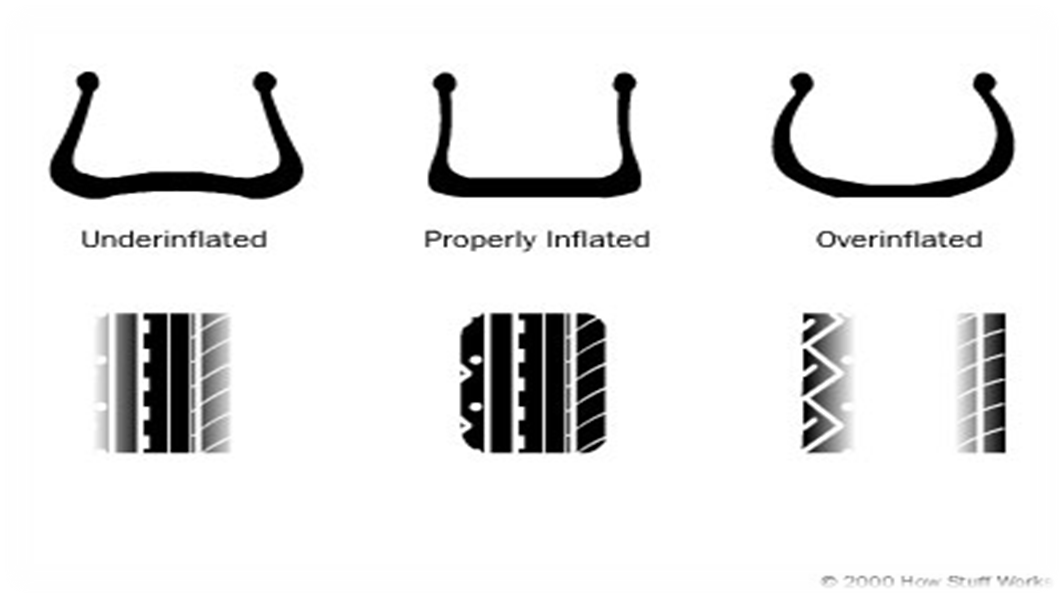 Check your tires pressure regularly it will save you money in _____________ & _____________________.A vehicle’s energy increases dramatically with increases to ____________ & __________________.Cut your speed in half, cut your energy by ________x’s.Inertia: Kinetic Energy:3 factors determine the force of an impact: _____________, ____________,  ______________________________________________________.Centrifugal Force: 